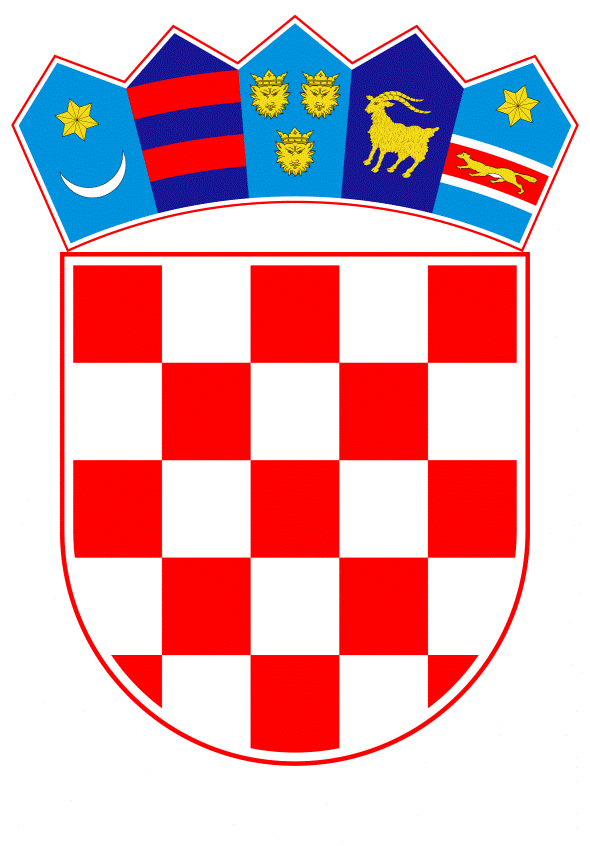 VLADA REPUBLIKE HRVATSKEZagreb, 8. ožujka 2019.______________________________________________________________________________________________________________________________________________________________________________________________________________________________									PRIJEDLOGKlasa:		Urbroj:	Zagreb,										PREDSJEDNIKU HRVATSKOGA SABORAPredmet:	Zastupničko pitanje dr. sc. Marije Alfirev, u vezi s Centrom za autizam 	- odgovor Vlade		Zastupnica u Hrvatskome saboru, dr. sc. Marija Alfirev, postavila je, sukladno s člankom 140. Poslovnika Hrvatskoga sabora (Narodne novine, br. 81/13, 113/16, 69/17 i 29/18), zastupničko pitanje u vezi s Centrom za autizam.		Na navedeno zastupničko pitanje Vlada Republike Hrvatske daje sljedeći odgovor:		Tadašnje Ministarstvo socijalne politike i mladih i Ministarstvo znanosti, obrazovanja i sporta, te gradovi osnivači Rijeka i Split potpisali su 2015. godine Sporazum kojim je reguliran status Centra za autizam Zagreb i njegovih podružnica u Rijeci i Splitu, te je planirano osnivanje novih ustanova u Splitu i Rijeci.		Temeljem navedenog Sporazuma, od strane Ministarstva znanosti i obrazovanja 2017. godine je odobren početak rada Centra za autizam Split sa sjedištem u Splitu, Rendićeva 6, čiji je osnivač Grad Split i Centra za autizam Rijeka sa sjedištem u Rijeci, Stane Vončine 1, čiji je osnivač Grad Rijeka.		S Gradom Splitom i Gradom Rijekom, u tijeku su pregovori u pogledu zbrinjavanja korisnika starijih od 21 godine trenutno uključenih u Centar za autizam, s napomenom da je za područje Splita dio korisnika usluga s poremećajem iz autističnog spektra još 2015. godine preseljen u osnovani Odjel za autizam pri Centru za odgoj i obrazovanje Juraj Bonači iz Splita.		Eventualno potrebna dodatna obrazloženja u vezi s pitanjem zastupnice, dat će Nada Murganić, ministrica za demografiju, obitelj, mlade i socijalnu politiku.									        PREDSJEDNIK									  mr. sc. Andrej PlenkovićPredlagatelj:Ministarstvo za demografiju, obitelj, mlade i socijalnu politikuPredmet:Verifikacija odgovora na zastupničko pitanje dr. sc. Marije Alfirev, u vezi s Centrom za autizam